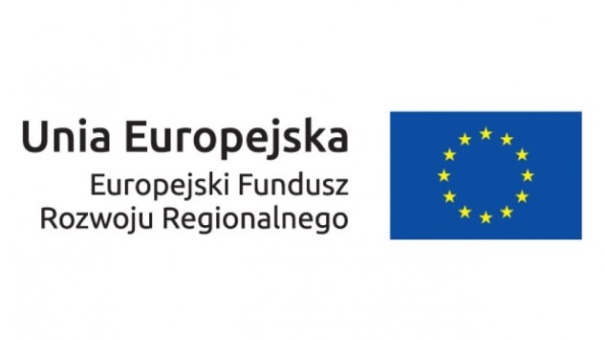 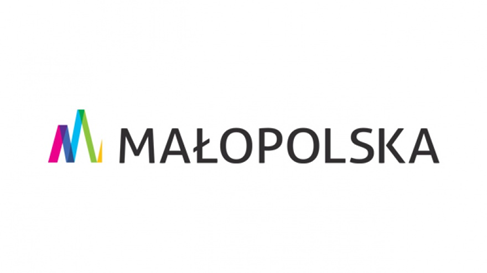 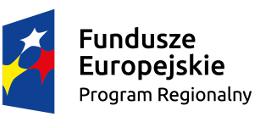 Nazw i adres Wykonawcy, ................................................................................................................................................................................................................................................................................................................................................Pełna nazwa/ firma, adrestelefon, fax ……………………....................mail ……………………………..................miejscowość: …., dnia ……………..2017 rZamawiający: Gmina Tarnów, 33-100 Tarnów ul. Krakowska 19FORMULARZ OFERTOWYW TRYBIE ZAPROSZENIA DO ZŁOŻENIA OFERTYdla zamówienia publicznego poniżej 30 tys. euroW odpowiedzi na zaproszenie do składania ofert IR -7313.13.16.17 dnia  13-10-2017 r. składam/y ofertę na wykonanie tablicy dużego formatu o wymiarach 80x 120 cm /bez montażu/ do projektu RPMP.0348/16 w Tarnowcu Cena oferty brutto: ................................... zł /słownie...................................................................................................................................................................................................................Termin wykonania  ........................-2017 r.………………………………………..(imię i nazwisko) podpis uprawnionego przedstawiciela Wykonawcy